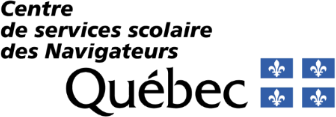 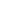 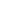 Demande d’accompagnementChloé LabrecqueServices éducatifs - Adaptation scolaireMandat généralExercer un rôle conseil en soutenant les équipes multidisciplinaires dans le processus de recherche de solutions dans des situations complexes.Mandats spécifiquesAccompagnement des équipes en rôle-conseil pour les cas d’élèves présentant des troubles et/ou difficultés d’apprentissage ou de langage en classe régulière et en classe à effectif réduit ;Accompagnement des équipes en rôle-conseil pour la modification et le complément du bulletin ;Accompagnement des équipes en rôle-conseil pour les cas d’élèves avec identification ou portrait de douance. Conditions préalables à la demande d’accompagnement La direction s’est assurée que les interventions universelles (niveau 1) sont actualisées en classe ;La cueillette des données et l’analyse de la situation ont été réalisées par l’équipe multidisciplinaire (analyse du dossier professionnel, rencontres multidisciplinaires, etc.) ;La démarche du PI est active et l’équipe s’est déjà questionnée sur les adaptations à mettre en place. Documents requis et à joindre obligatoirement avec la demande d’accompagnementPour le primaire : Formulaire d’application de la trajectoire d’intervention (à jour) Pour le secondaire : Formulaire d’application de la trajectoire d’intervention (du primaire)Dernier plan d’interventionBulletin des deux dernières annéesTraces des compétences disciplinaires de l’élève (complément de bulletin, rapport orthopédagogique ou autres)Plan d’action en orthopédagogie, synthèse des interventions ou objectif ciblé pour l’élèveConclusions et recommandations des rapports professionnels (si disponible)Élève pour qui l’équipe multidisciplinaire est mobiliséeMembres de l’équipe multidisciplinaire mobiliséePrécisions quant au besoin d’accompagnement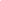 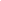 Signature de la direction						DateÉcoleNom de l’élèveNiveau scolaireNom des intervenantsFonctionPrécisez la situation de besoin de l’élève pour qui l’équipe multidisciplinaire est mobiliséePrécisez le besoin d’accompagnement de l’équipe multidisciplinaire